________________________________________________________
Claqueta / toma 850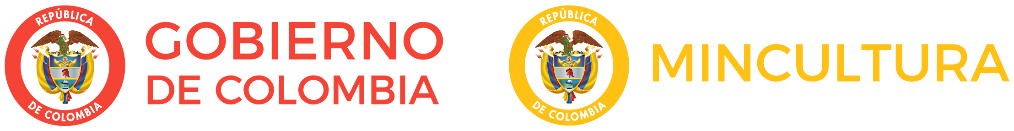 Boletín electrónico semanal para el sector cinematográfico, 23 de noviembre de 2018
Ministerio de Cultura de Colombia - Dirección de CinematografíaSi desea comunicarse con el Boletín Claqueta escriba a cine@mincultura.gov.co
Síganos en twitter: @elcinequesomos________________________________________________________En acciónÚLTIMA SEMANA PARA INSCRIBIRSE  AL 14° ENCUENTRO INTERNACIONAL DE PRODUCTORESLa Dirección de Cinematografía del Ministerio de Cultura, el Consejo Nacional de las Artes y la Cultura en Cinematografía – CNACC- y Proimágenes Colombia informan que hasta el próximo el 2 de diciembre estará abierta la convocatoria del 14° Encuentro Internacional de Productores y PUERTO FICCI, Sección de Industria del Festival Internacional de Cine de Cartagena de Indias, programa de formación que busca fortalecer proyectos cinematográficos en presentación y pitching, diseño de audiencias e identificación de modelos de distribución y financiación, por ser estos procesos fundamentales en el actual escenario de desarrollo y distribución de películas.El encuentro se realizará durante la versión 59° del Festival Internacional de Cine de Cartagena de Indias (FICCI) en 2019, y está dirigida a proyectos de largometraje de ficción en etapa de desarrollo de productores latinoamericanos.Inscripciones aquíVea másEN PANTALLA COPRODUCCIÓN PALESTINA - COLOMBIALa directora palestina Annemarie Jacir y la cineasta colombiana Cristina Gallego estrenaron ayer la primera coproducción cinematográfica entre los dos países: Wajib invitación de boda, un drama romántico de una familia palestina cristiana en la ciudad israelí de Nazaret.La película, que además cuenta con la participación de Francia y Noruega, es coprotagonizada por Shadi, un joven que regresa a su casa después de varios años de vivir en Roma, para acompañar a su padre, un maestro de escuela divorciado, a entregar las más de 300 invitaciones de la boda de su hija. Mientras hacen el recorrido por las estrechas calles en un carro viejo, los tensos detalles de su relación llegan a un punto crítico desafiando sus frágiles y muy diferentes vidas.Vea másEL CINE COLOMBIANO SE FORTALECE CON EL PROGRAMA IBERMEDIA Ibermedia, un programa que otorga ayuda financiera para estimular el desarrollo de proyectos audiovisuales e iniciativas que fortalecen el sector cinematográfico en Iberoamérica, otorgó en 2018 estímulos a 53 proyectos en la modalidad de Coproducción por un valor de 4.096.270 dólares, de los cuales, ocho fueron coproducciones mayoritarias y minoritarias colombianas, las que fueron apoyadas con 633.293 dólares.Los proyectos ganadores en coproducciones mayoritarias son: 'Cuero Duro' (Colombia - Argentina 40%); 'Recuerdos de una Madre' (Colombia - Argentina); 'Un nuevo amanecer' (Colombia - Bolivia). Las coproducciones minoritarias ganadoras son: 'Los de Abajo' (Bolivia – Colombia); 'Objetos Rebeldes' (Costa Rica – Colombia); 'El otro lado del sueño' (Panamá - Colombia); 'Perfume de Gardenias' (Puerto Rico – Colombia); 'La Güira y la Tambora' (República Dominicana - Colombia).También en la  modalidad de Desarrollo se destinaron 29.696 dólares al apoyo de dos proyectos colombianos: 'Niko' y 'Luna' de Planet 141 S.A.S y 'Noviembre' de Burning Blue. En la nueva categoría de formación, donde Colombia tuvo una destacada participación con siete proyectos, los ganadores nacionales son: Filma Afro Cartagena 2019 de Corpoturismo y el Laboratorio Internacional de Guión (Lab Guión) de Cinefilia.En la actualidad Ibermedia está integrada por 21 países, entre los que se destacan: Argentina, Bolivia, Brasil, Colombia, Costa Rica, Cuba, Chile, Ecuador, España, Guatemala, Italia, México, Nicaragua, Panamá, Paraguay, Perú, Portugal, Puerto Rico, República Dominicana, Uruguay y Venezuela.  Vea másGALARDONADOSEn la séptima edición de los Premios Macondo, que se entregaron el pasado fin de semana,  la producción de 64A- Fims, Matar a Jesús dirigida por Laura Mora fue distinguida con cinco de los once galardones a los que estaba nominada, triunfando en las categorías de Mejor Película, Mejor Dirección, Mejor Guion para Laura Mora y Alonso Torres, Mejor Actor de Reparto para Camilo Escobar y Mejor Sonido para Carlos Eduardo Lopera, Gerardo Kalmar y Guido Berenblum.Por su parte, la producción de Cerdita Voladora Films, Amalia la secretaria dirigida por Andrés Burgos fue la vencedora en las categorías de Mejor Actriz Principal para Marcela Benjumea, Mejor Actor Principal para Enrique Carriazo y Mejor Actriz de Reparto para Patricia Tamayo.Medellín será la sede en 2019 de la octava edición de estos premios.______________________________________________________Nos están viendoEN JAPÓNEste año, en el que llega a su edición número 15, la programación del Latin Beat Film Festival de Japón - LBFF incluye tres películas realizadas recientemente con las ayudas del Programa Ibermedia: Las herederas, de Marcelo Martinessi (Paraguay, Alemania, Brasil, Uruguay, Noruega, Francia, 2018); Pájaros de verano, de Ciro Guerra y Cristina Gallego (Colombia, Dinamarca, México, 2018), y Sueño Florianópolis, de Ana Katz (Argentina, Brasil, Francia, 2018). El LBFF es un festival independiente, aunque desde hace cinco años funciona como el evento satélite del Festival Internacional de Cine de Tokio (TIFF), encargado de exhibir en Japón una muestra del cine hablado en español y portugués que se produce en América Latina, Estados Unidos, España, Portugal y el África lusoparlante. El certamen, que se realiza  en las ciudades de Tokio, Osaka y Yokohama, concluirá el próximo 25 de noviembre. Vea más______________________________________________________Adónde van las películasVIDEOARTE DE CAMAGÜEY CONVOCAEl comité organizador del Festival Internacional de Videoarte de Camagüey – FIVAC, publicó la convocatoria para su octava edición, que tendrá lugar entre el 22 y el 29 de abril de 2019. Entre otros aspectos, las bases de la invitación establecen: “Podrán enviar sus obras todos los artistas o colectivos de creación que así lo decidan. La temática será libre y no habrá restricciones en la duración de las obras. En cuanto a la morfología, las obras presentadas podrán inscribirse dentro de las múltiples variantes genéricas de las videocreación, incluyendo la utilización de los nuevos medios.”Las obras serán recibidas hasta el 3 de febrero de 2019.Vea más______________________________________________________PizarrónLA PRODUCCIÓN Y EL PRODUCTOR CINEMATOGRÁFICOEntre el 3 y el 5 de diciembre se realizará el 13° Seminario de Experiencia para Productores, en el que cineastas expertos compartirán su opinión y visión para definir a la producción, explicar cómo la ejercen y cuáles es el papel del productor.En el seminario, dirigido por José Antonio Elo, se analizará cómo fueron producidas cinco películas que enfrentaron condiciones o controversias especialmente desafiantes.Se realizará en el Goethe-Institut Mexiko. Tonalá 43, Colonia Roma, 06700, CDMX, y está abierto a todo interesado en la producción cinematográfica. Vea más_______________________________________________________Memoria reveladaCUIDAR LO QUE ES VALIOSOEn el marco del proyecto, Cine doméstico: de la historia de mi ciudad, el lunes 26 de noviembre, a las 8:30 a.m., en el Ágora del barrio Kennedy, en Bucaramanga, se realizará el Taller teórico - práctico de catalogación audiovisual, a cargo de Yelena Mendoza. El curso tiene como lema “¡A cuidar lo que es valioso: La recuperación y conservación del Patrimonio!”Inscripciones aquí_______________________________________________________Dirección de CinematografíaCra. 8 No 8-43, Bogotá DC, Colombia(571) 3424100,cine@mincultura.gov.cowww.mincultura.gov.co___________________________________________________________Este correo informativo de la Dirección de Cinematografía del Ministerio de Cultura de Colombia, no es SPAM, y va dirigido a su dirección electrónica a través de su suscripción.